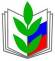 ПРОФСОЮЗ  РАБОТНИКОВ НАРОДНОГО ОБРАЗОВАНИЯ РФПОЛЕВСКАЯ ГОРОДСКАЯ ОРГАНИЗАЦИЯ ПРОФСОЮЗАПРАВОВОЙ  ВЕСТНИК ( 6 августа )ВОЗМЕЩЕНИЕ РАСХОДОВ НА ПРОФИЛАКТИКУ COVID-19Минтруд приказом от 23 июня 2020 года № 365н «О внесении изменений в Правила финансового обеспечения предупредительных мер по сокращению производственного травматизма и профессиональных заболеваний работников и санаторно-курортного лечения работников, занятых на работах с вредными и (или) опасными производственными факторами, утвержденные приказом Минтруда России от 10 декабря 2012 г. N 580н» (далее – Приказ), предоставил предприятиям возможность возместить расходы на профилактику коронавируса (COVID-19) за счет сумм страховых взносов, уплачиваемых в ФСС.Возмещению подлежат расходы на:- приобретение средств индивидуальной защиты органов дыхания (одноразовых масок, респираторов и (или) многоразовых тканых масок), а также щитков лицевых, бахил, перчаток, противочумных костюмов 1 типа, одноразовых халатов;- приобретение дезинфицирующих салфеток и (или) дезинфицирующих кожных антисептиков для обработки рук работников и дозирующих устройств (оборудования) для обработки рук;- приобретение устройств (оборудования), в том числе рециркуляторов воздуха, и (или) дезинфицирующих средств вирулицидного действия для комплексной обработки транспортных средств, транспортной упаковки материалов, оборудования, продуктов, служебных помещений, контактных поверхностей;- приобретение устройств (оборудования) для бесконтактного контроля температуры тела работника и (или) термометров;- проведение лабораторного обследования работников на COVID-19.Размер компенсации составит до 20% от страховых отчислений. Для ее получения предприятию нужно до 1 октября 2020 года предоставить заявление в ФСС.К заявлению необходимо приложить документы (копии документов), обосновывающие необходимость затрат на конкретные мероприятия, в том числе:- перечень приобретаемых средств защиты с указанием их количества, стоимости, даты изготовления и срока годности;- копии сертификатов (деклараций) соответствия, оформленных в порядке, установленном действующим законодательством, в случае, если приобретаемые средства защиты подлежат обязательной сертификации (декларированию);- перечень приобретаемых дезинфицирующих средств с указанием их количества, стоимости, даты изготовления и срока годности;- перечень приобретаемых дозирующих устройств с указанием их количества и стоимости;- копии сертификатов (деклараций) соответствия, оформленных в порядке, установленном действующим законодательством, в случае, если приобретаемые дезинфицирующие средства, дозирующие устройства подлежат обязательной сертификации (декларированию);- перечень приобретаемых дезинфицирующих средств вирулицидного действия с указанием их количества, стоимости, даты изготовления и срока годности;- перечень приобретаемых устройств (оборудования), в том числе рециркуляторов воздуха, для комплексной обработки транспортных средств, транспортной упаковки материалов, оборудования, продуктов, служебных помещений, контактных поверхностей дезинфицирующими средствами вирулицидного действия с указанием их количества и стоимости;- копии регистрационных удостоверений на приобретаемые рециркуляторы воздуха; копии сертификатов (деклараций) соответствия, оформленных в порядке, установленном действующим законодательством, в случае, если приобретаемые дезинфицирующие средства вирулицидного действия подлежат обязательной сертификации (декларированию);- перечень приобретаемых устройств (оборудования) для бесконтактного контроля температуры тела работника и (или) термометров с указанием их количества и стоимости;- копии сертификатов (деклараций) соответствия, оформленных в порядке, установленном действующим законодательством, в случае, если приобретаемые устройства (оборудования) подлежат обязательной сертификации (декларированию);- копию списка работников, направляемых на обследование на COVID-19;- копию договора на проведение обследования работников на COVID-19 с медицинской организацией (медицинской лабораторией) и документа, подтверждающего стоимость обследования 1 работника, при отсутствии указанной информации в договоре;- копии лицензии на осуществление медицинской деятельности, подтверждающей допуск медицинской организации (медицинской лаборатории) к проведению работ по обследованию (тестированию) работников на COVID-19, а также регистрационного удостоверения на использование на территории Российской Федерации соответствующих тестов (тест-систем).Приказ официально опубликован и вступил в силу 24 июля 2020 года и действует до 31 декабря 2020 года.Уважаемые руководители, специалисты по охране труда, уполномоченные по охране труда образовательных организаций, не упускайте возможность  приобретения средств защиты от COVID-19 за счет средств социального страхования!!!